KАРАР                                                                ПОСТАНОВЛЕНИЕ  Администрация  сельского поселения Мраковский сельсовет муниципального района Гафурийский район Республики Башкортостан  постановляет: 1. Поставить на учет в Управлении ГИБДД МВД по Республике Башкортостан автомашину LADA GRANTA 219010 год изготовления ТС – 2015 года, идентификационный номер (VIN) ХТА219010F0336880,            модель № двигателя 11186,6339761, кузов № XTA219010F0336880, цвет кузова – белый, мощность двигателя л.с. (кВт) – 87,0 л.с. (64,0 кВт), рабочий объем двигателя – 1596 куб.см., паспорт транспортного средства – 63 ОВ 415516 купленный администрацией сельского поселения Мраковский сельсовет  муниципального района Гафурийский район Республики Башкортостан, согласно муниципального контракта № 0101300014215000006_81420 от 21 июля 2015г. ООО «Лада-ТТС»2.  Поставку на учет данной автомашины возложить на главу сельского поселения Мраковский сельсовет  муниципального района Гафурийский район Республики Башкортостан Ярмухаметова Салиха Сафиулловича.Глава сельского поселения                                                     С.С. Ярмухаметов«30» июль  2015й.№ 25«30» июля 2015г.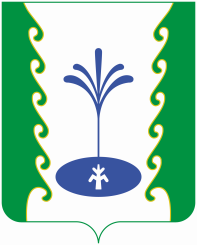 